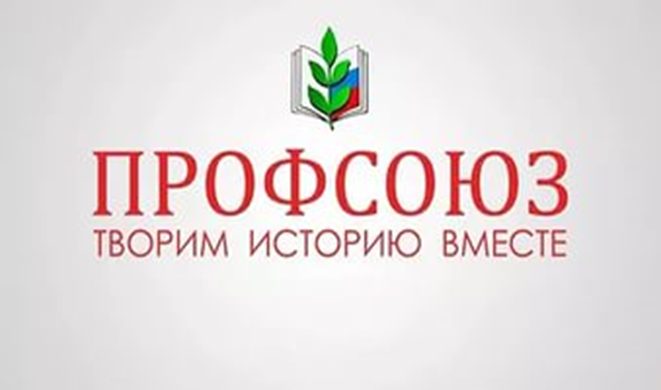 Что такое профсоюз?Профсоюз - это:                      профессионализм,разумность,ответственность,финансовая поддержка,солидарность,организованность,юридическая помощь,законность. В ПРОФСОЮЗЕ БЫТЬ ВЫГОДНО! Оставайтесь с нами! Прежде всего вступая в профсоюз, работники хотят защищать свои трудовые права, бороться за соблюдение трудового законодательства, против незаконных увольнений, ухудшения условий труда.  Есть профсоюзная организация — есть орган, выступающий от имени работников.  Есть профсоюзная организация — есть коллективный договор, есть возможность контролировать соблюдение прав и гарантий работников.  Есть профсоюзная организация — есть возможность защиты социальных гарантий в реализации права на труд.  Есть профсоюзная организация — есть возможность получить помощь и поддержку коллег.  Есть профсоюзная организация — есть возможность получать бесплатную юридическую помощь, обращаться с жалобами и заявлениями по всем вопросам, касающимися защиты прав работников. Профсоюз сегодня — единственная общественная организация, имеющая законодательные права на деле представлять интересы и защищать права работников. Все члены профсоюзной организации знают, что в трудную минуту всегда могут рассчитывать на помощь и поддержку (в том числе и материальную) всего трудового коллектива, ведь В ЕДИНСТВЕ — СИЛА! Основные права профсоюза В соответствии с Законом РФ «Об общественных объединениях», «О профессиональных союзах, их правах и гарантиях деятельности», с Уставом Профсоюза профсоюзы имеют право:  представлять и защищать социально-трудовые права и законные интересы членов профсоюза;  содействовать занятости работников;  заключать коллективные договоры и осуществлять контроль за их выполнением;  участвовать в урегулировании коллективных трудовых споров;  осуществлять профсоюзный контроль за соблюдением законодательства об охране труда;  участвовать в коллегиальных органах управления организации;  свободно распространять информацию о своей деятельности;  проводить собрания, митинги, демонстрации, шествия и пикетирование;  участвовать в общественно-политической жизни общества, в том числе в избирательных кампаниях. Права и обязанности членов профсоюза Член профсоюза имеет право: на защиту профсоюзом его социально-трудовых прав и интересов; пользоваться льготами, предусмотренными для работников коллективным договором и соглашениями; участвовать в деятельности профсоюза, вносить предложения по совершенствованию нормативно-правовой базы, направленной на повышение уровня гарантий в сфере его социально-трудовых прав и интересов; на бесплатные консультации и юридическую помощь по вопросам, относящимся к деятельности профсоюза; принимать участие в выработке, обсуждении и принятии решений, получать информацию о деятельности Профсоюза; избирать и быть избранным делегатом на профсоюзные конференции и съезды, в выборные профсоюзные органы; получать материальную помощь из средств Профсоюза. * За активное участие в профсоюзной деятельности члены Профсоюза могут награждаться установленными в Профсоюзе наградами, а также представляться к награждению государственными и отраслевыми наградами, почетными званиями Член профсоюза обязан: выполнять Устав Профсоюза, принимать участие в деятельности Профсоюза; состоять на учете в первичной организации Профсоюза по основному месту работы; выполнять обязанности, предусмотренные коллективным договором, соглашениями; способствовать росту авторитета Профсоюза, не допускать действий, наносящих вред Профсоюзу; исключенный или добровольно вышедший из Профсоюза теряет право на защиту Профсоюзом, на пользование его имуществом, льготами Общая информация об основных направлениях работы ППО Главная цель Профсоюза работников образования и науки — защита профессиональных, трудовых, социально-экономических прав и законных интересов своих членов. Для достижения этой цели Профсоюз работников образования и науки решает следующие задачи:  Добивается повышения благосостояния и жизненного уровни членов Профсоюза работников образования и науки;  Обеспечивает защиту права каждого члена Профсоюза работников образования и науки на труд, получение профессии и повышение квалификации, справедливую и своевременную оплату труда;  Содействует охране здоровья, созданию здоровых и безопасных условий труда членов Профсоюза работников образования и науки;  Осуществляет общественный контроль за практической реализацией признаваемых законом приоритетов в сфере образования и науки;  Осуществляет общественный контроль за соблюдением законодательства РФ, затрагивающего трудовые, экономические и социальные интересы членов Профсоюза работников образования и науки, создает технические и правовые инспекции труда, профсоюзные юридические службы и консультации, службы доверенных врачей;  Укрепляет организационное единство, развивает солидарность, взаимопомощь и сотрудничество профсоюзных организаций и членов Профсоюза работников образования и науки.  Основные направления деятельности профсоюзной организации ГБОУ Школа № 709:  Заключение «Коллективного договора» в интересах работников.  Участие в решении вопросов защиты профессиональных интересов членов профсоюза (повышение квалификации, аттестация, тарификация и т.д.).  Контроль за созданием безопасных условий и охрана труда.  Создание благоприятного психологического климата в педагогическом коллективе.  Оздоровительная и культурно-массовая работа.  Информационная деятельность. Основные принципы деятельности первичной организации Профсоюза:  приоритет положений Устава Профсоюза при принятии решений;  добровольность вступления в Профсоюз и выхода из него, равенство прав и обязанностей членов Профсоюза;  солидарность, взаимопомощь и ответственность организаций Профсоюза перед членами Профсоюза и Профсоюзом за реализацию уставных целей и задач Профсоюза;  коллегиальность в работе организаций Профсоюза, выборных профсоюзных органов и личная ответственность избранных в них профсоюзных активистов;  гласность и открытость в работе организаций Профсоюза и выборных профсоюзных органов;  уважение мнения каждого члена Профсоюза при принятии решений;  обязательность выполнения решений профсоюзных органов, принятых в пределах полномочий;  выборность, регулярная сменяемость профсоюзных органов и их отчетность перед членами Профсоюза;  самостоятельность организаций Профсоюза и их выборных органов в принятии решений в пределах своих полномочий;  соблюдение финансовой дисциплины;  сохранение профсоюзного стажа за членами других профсоюзов, входящих в Федерацию Независимых Профсоюзов России, и перешедших на работу или учебу в организацию системы образования.